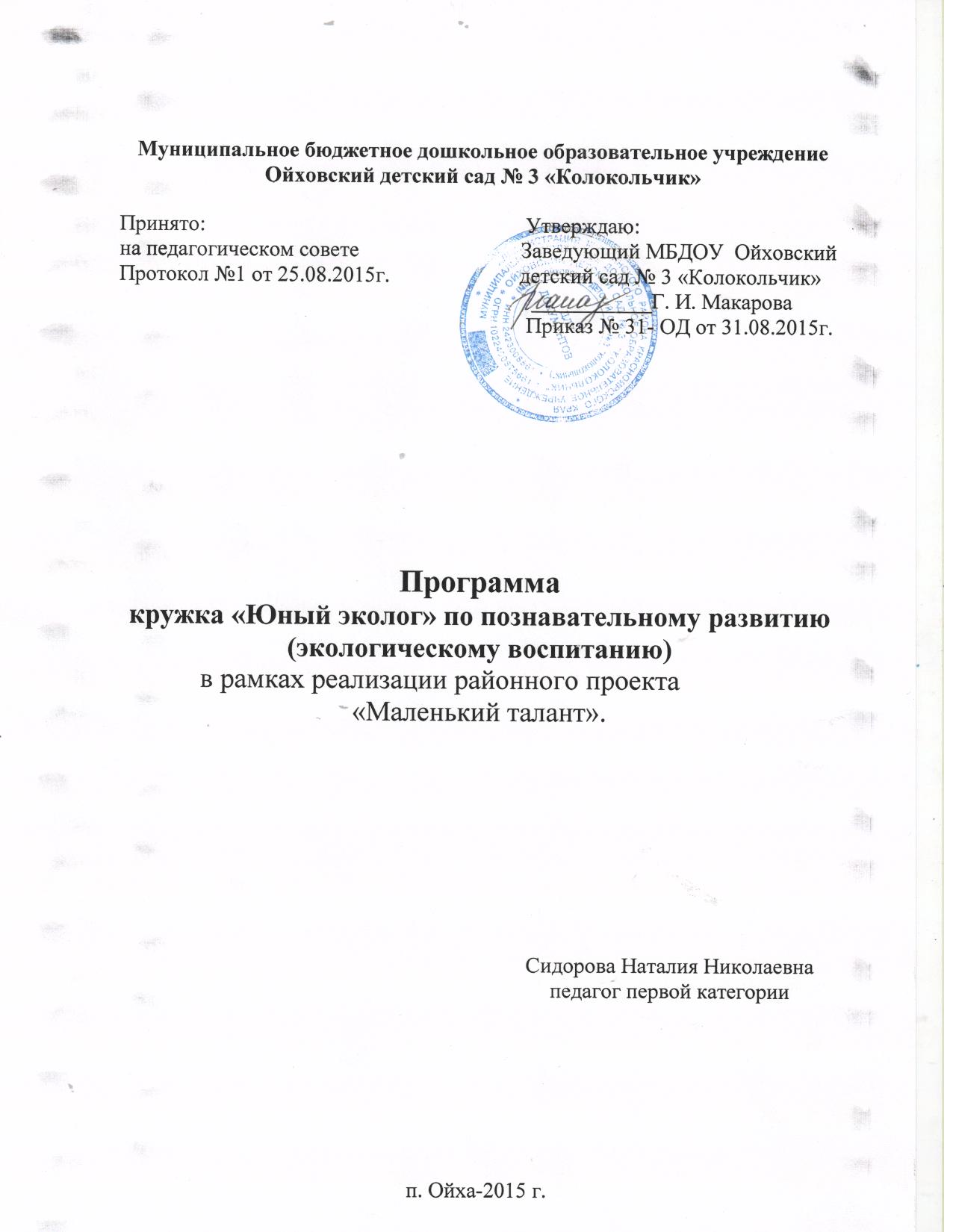 Содержание.Целевой раздел.1. Пояснительная записка (стр. 3).2. Актуальность (стр. 4).3. Цель и задачи программы (стр. 5).4. Основные принципы программы (стр. 6).5. Характеристика особенностей развития детей (стр. 8).6. Планируемые результаты (стр. 10). Содержательный раздел.1. Примерное комплексно – тематическое планирование (стр. 11).2. Формы и методы работы с детьми (стр. 29).3. Промежуточные результаты освоения программы (стр. 29).Организационный раздел.1. Эколого – развивающая среда (30).2. Психолого-педагогические условия (стр.31).    3. Распорядок и режим работы кружка (стр. 32).4. Информационно – методическое обеспечение (стр. 32).5. Основные направления и формы взаимодействия с семьей (стр. 32).6. Диагностика (стр. 33). 7. Список литературы (стр. 34). 8. Приложение (с.35)Целевой раздел.1. Пояснительная записка.    Программа  кружка «Юный эколог» по экологическому воспитанию в рамках реализации районного проекта  «Маленький талант» (далее Программа) разработана в соответствии:1) с нормативными документами:Федеральный закон «Об образовании в РФ» вступил в силу 01.09 2013 г.Приказ Министерства образования и науки РФ от 17 октября 2013 г. № 1155 «Об утверждении федерального государственного образовательного стандарта дошкольного образования» (Зарегистрировано в Минюсте РФ 14 ноября 2013 г. № 30384)Постановление Главного государственного санитарного врача Российской Федерации от 15 мая 2013 г. № 26 г. Москва от «Об утверждении СанПиН 2.4.1.3049-13 «Санитарно- эпидемиологические требования к устройству, содержанию и организации режима работы дошкольных образовательных организаций» (Зарегистрировано в Минюсте России 29 мая 2013 г. № 28564)Постановление Правительства Российской Федерации от 5 августа 2013 г. № 662 «Об осуществлении мониторинга системы образования»Приказ Министерства образования и науки РФ от 30 августа 2013 г. № 1014 «Об утверждении Порядка организации и осуществления образовательной деятельности по основным общеобразовательным программам – образовательным программам дошкольного образования» (Зарегистрировано в Минюсте России 26.09.2013 № 30038)Приказ Министерства образования и науки РФ от 14 июня 2013 г. № 462 г. Москва «Об утверждении Порядка проведения самообследования образовательной организацией» (Зарегистрирован в Минюсте РФ 27 июня 2013 г. № 28908)Устав МБДОУ Ойховский детский сад № 3 «Колокольчик».2) с Основной общеобразовательной программой дошкольного образования МБДОУ Ойховский детский сад № 3 «Колокольчик».  Программа определяет содержание и организацию образовательного процесса по познавательному развитию  детей дошкольного возраста от 4 до 7 лет с учетом их возрастных и индивидуальных особенностей.2. Актуальность.                                                                       Реки, горы, леса и поля,                                                                       Солнце, небо, могучие скалы                                                                       Береги, человек,- это все для тебя!                                                                       Береги же, пока их не стало!    В конце 20 века на одно из первых по значимости мест выдвинулась проблема усиления экологической грамотности каждого жителя планеты Земля. Раньше, когда количество населения было сравнительно небольшим, и каждый человек находился в постоянном непосредственном контакте с природой, экологические законы усваивались людьми в их обыденной жизни. Сейчас, когда особенно резко усилились процессы урбанизации, основная масса людей сосредоточилась в городах и потеряла связь с природой. В итоге изменилось их поведение: они стали брать от природы все, что им казалось необходимым, ничего не давая ей взамен.   Объективной предпосылкой такого поведения является тот факт, что человек «не чувствует» природы, не контактирует с ней. Она стала для него отвлеченным словом, не наполненным конкретным содержанием. Чем глубже изучаются экологические законы учеными – теоретиками, чем сложнее становятся открываемые ими связи в природе, тем труднее воспринимаются эти законы людьми.  Все сказанное диктует необходимость усиления внимания к природе в образовательных учреждениях любого уровня, в том числе и в детских садах. Природа должна стать для каждого человека родной, знакомой и понятной. Для этого необходимо создать в детских садах соответствующую развивающую среду, в которой человек будет находиться с самого раннего детства. В этой среде он должен не просто жить, а наблюдать за явлениями и событиями, происходящими в ней, задавать вопросы и получать на них ответы. Поэтому считаю, что создание программы по развитию экологической культуры в МБДОУ и её реализация достаточно актуальны и педагогически целесообразны.3. Цель программы: выявление и развитие у детей познавательной активности при ознакомлении с окружающим миром природы, воспитание у детей   ответственности за судьбу природы родного края и  привлечение   к посильной помощи в ее охране.Задачи:Создать системность работы с детьми;Помогать накапливать ребенку чувственный опыт в процессе познания объектов природы родного края, приобретать знания о растительном и животном мире, явлениях природы; устанавливать причинно-следственные связи (деревья качаются от сильного ветра; лужи замерзают из-за мороза и др.). Знакомить с элементарными правилами поведения в природе, ориентировать ребенка соблюдать  их. Формировать у дошкольников элементы экологического сознания (познавательные интересы, бережное отношение к природным явлениям и объектам, которые нас окружают, наблюдательность);Расширить представления о предметах и явлениях природы, растительном и животном мире, правилах поведения в природе, о существующих в ней взаимосвязях; Сформировать первоначальную систему ценностных ориентаций (восприятия себя, как части природы, взаимосвязи человека и природы);Активизировать мыслительную деятельность детей, обогащать словарный запас;Установить тесный контакт с родителями - изучать отношение родителей воспитанников к природе родного края; показывать им значение развития экологического сознания как условия всеобщей выживаемости природы, семьи, отдельного человека, всего человечества; обращать внимание родителей на организацию и содержание эколого-краеведческого воспитания ребенка в семье и детском саду.Организовывать неформальное вариативное семейное/родительское экологическое образование, создавая условия для непрерывного образования воспитывающих взрослых. Ориентировать родителей на организацию совместных с детьми прогулок по районам города (села) и за его пределами с целью знакомства с объектами природы родного края, обращая внимание на их красоту и уникальность. Помогать родителям планировать выходные дни (прогулки, чтение, беседы), обдумывая проблемные ситуации, стимулирующие формирование у малышей позитивного поведения в природе. Рекомендовать родителям для домашнего чтения произведения местных поэтов и писателей, раскрывающих детям богатство природы родного края (сказки, стихи, загадки пр.). Поощрять родителей за ответственное отношение к родной природе.4. Основные принципы программы:	Принцип научности. Педагог в своей работе применяет только научно обоснованные формы и методы работы, соответствующие конкретному возрасту детей, учитывающие их психофизиологические особенности.Принцип позитивизма предполагает воспитание и обучение детей на положительных примерах. Задача знакомства с правилами - создать у ребенка мотивацию определенного типа поведения в природе, причем поведения самостоятельного, независимого от страха наказания или похвалы взрослого. Для того чтобы ребенок следовал определенным правилам, он должен осознать их значение и эмоционально прочувствовать последствия их несоблюдения.Принцип проблемности предполагает создание воспитателем проблемных ситуаций, в решение которых вовлекается ребенок. Принцип системности. Наиболее эффективной является системная организация работы с дошкольниками. Системность проявляется и в организации работы с родителями, в координации работы детского сада с различными учреждениями, в одновременной реализации детским садом всех основных компонентов системы экологического образования.Принцип наглядности позволяет учитывать наглядно-образное и наглядно-действенное мышление ребенка-дошкольника. Использование этого принципа предполагает, что для решения целей и задач экологического образования педагог выбирает объекты, процессы, доступные для понимания и освоения ребенком определенного возраста, которые тот может наблюдать непосредственно в своем окружении. Принцип наглядности означает также постоянное использование в работе с детьми наглядного материала: иллюстраций, пособий, видеоматериалов, картин, плакатов, моделей, макетов и т.п.Принцип гуманистичности  предполагает переход на новый тип отношений педагога и ребенка, когда они оба участвуют в образовательном процессе, при этом ребенку предоставляется как можно больше самостоятельности для выражения своих чувств, мыслей, самостоятельного познания окружающего мира путем экспериментирования. При таком подходе ребенок имеет право на ошибку, может высказывать любые точки зрения. И еще один важный момент: педагог не должен бояться вопросов детей (ведь невозможно знать абсолютно все!). Ответы на неожиданные вопросы детей (а таких сегодня становится все больше) он может совместно с ребенком найти в литературе.Принцип последовательности связан с принципами системности и проблемности. Например, экологические занятия должны проводиться в определенной логической последовательности. Этот принцип отражается также в системе последовательного развертывания знаний - от простого к более сложному. Он применим как к обучению детей разного возраста (например, последовательность изложения материала детям от 3 до 7 лет), так и к обучению детей в пределах одного возраста.Принцип безопасности предполагает, что используемые педагогом формы и методы работы должны быть безопасными для ребенка. Практическая деятельность дошкольников должна исключать потенциально опасные для них территории и методики работы. Принцип безопасности подразумевает также, что воспитатель не забывает о призыве «Не навреди природе!». То есть в процессе организуемых им наблюдений, опытов не должны пострадать объекты природы.Принцип интеграции. Интегрированный подход предполагает тесное сотрудничество всех педагогов дошкольного учреждения.Принцип деятельности. В процессе ознакомления ребенка с природой традиционно большое внимание уделяется уходу за комнатными растениями, животными уголка природы, труду на огороде. Однако с позиции экологического образования необходимо расширить рамки такой деятельности за счет участия детей совместно со взрослыми (особенно родителями) или детьми более старшего возраста в различных природоохранных акциях, оценке состояния своего дома, двора, территории детского сада, группы (например, какие растения растут вокруг нас, достаточно ли их, как дома используется вода и т.п.). Такой подход позволяет сделать деятельность ребенка более осмысленной и необходимой для него лично.построение образовательной деятельности на основе индивидуальных особенностей каждого ребенка, при котором сам ребенок становится активным в выборе содержания своего образования, становится субъектом образования содействие и сотрудничество детей и взрослых, признание ребенка полноценным участником образовательных отношений;поддержка инициативы детей в различных видах деятельности;сотрудничество с семьёй;формирование познавательных интересов и познавательных действий ребенка в различных видах деятельности;возрастная адекватность дошкольного образования (соответствие условий, требований, методов возрасту и особенностям развития).    5.  Характеристика особенностей развития детей (от 4 до 7 лет).6. Планируемые (итоговые) результаты:Знает растения и животных экосистем: сада, огорода, луга, леса, степи, пустыни, поля, реки, озера, пруда. С интересом совершает прогулки в природу, посещает с родителями краеведческий музей, выставки животных и растений; слушает рассказы специалистов о родной природе.  Способен замечать красоту родной природы, делая зарисовки, фотографии животных, растений, собирая коллекции семян, ракушек, камней и пр. Эмоционально откликается на художественные образы родной природы в изобразительном искусстве, литературе авторов края. Отражает свои впечатления от прогулок в природу в рассказах, рисунках, поделках. С увлечением трудится вместе с взрослыми в саду, огороде.Включается в опытно-экспериментальную деятельность, направленную на познание свойств природных объектов, явлений; делает выводы на основе полученных результатов. Содержательный раздел.Примерное комплексно – тематическое планирование:          4 – 5 лет5-6 лет6-7 лет2. Формы и методы работы с детьми:Формы работы:Беседы;Занятия;Индивидуальная работа;Групповая работа;Работа с родителями;Игра;Наблюдения;Опыты;Эксперименты;Прогулки и экскурсии; Методы:Наглядный; Исследовательский;Практический;Объяснительно-иллюстративный;Проблемно – поисковый3. Промежуточные результаты освоения программы.  Дети от 4 до 5лет: называет домашних животных и знает, какую пользу они приносят человеку. Различает и называет некоторые растения ближайшего окружения. Называет времена года в правильной последовательности. Знает и соблюдает элементарные правила поведения в природе.   Дети от 5 до 6лет: называет времена года, отмечает их особенности. Знает о взаимодействии человека с природой в разное время года. Знает о значении солнца, воздуха и воды для человека, животных и растений. Бережно относится к природе.Организационный раздел.1.Эколого – развивающая среда.Для организации работы по экологическому воспитанию в детском саду необходимы определенные условия. Одно из главных - соответствующая эколого-развивающая среда.Эколого-развивающая среда должна соответствовать следующим требованиям: предоставлять ребенку свободу, оказывать влияние на мироощущение, самочувствие, здоровье. Среда должна быть удобной, информированной, настраивать на эмоциональный лад, обеспечивать гармоничные отношения между ребенком и окружающей природой.Эколого-развивающая среда  включает в себя следующие компоненты:Уголки в группах Экспериментальные;Природы;Выставочные.Экологический уголокКомнатные растения и картотека к ним;Зона коллекций (семян, ракушек, камней, гербарий);Макет "Скотный двор";Природный материал;МинилабораторияМатериалы для детского экспериментирования (стаканчики, палочки, пробирки, воронки, лупы, магниты и т.д.);Микроскоп;Природный материал.БиблиотекаПознавательная литература о природе;Литература по уходу за животными;Подбор картин и иллюстраций из жизни животных, растений, по сезонным изменениям, а также видеоматериалы, аудиоматериалы.Территория детского садаИгровые площадки для организации экологических праздников, экскурсий и игр;Различные породы деревьев.Огород, цветникРазличные виды цветов, кустарники, овощные культуры (свекла, картофель, горох, морковь). Аудиозаписи.  2.  Психолого-педагогические условия.       Для успешной реализации Программы должны быть обеспечены следующие психолого-педагогические условия:уважение взрослых к человеческому достоинству детей, формирование и поддержка их положительной самооценки, уверенности в собственных возможностях и способностях;использование в образовательной деятельности форм и методов работы с детьми, соответствующих их возрастным и индивидуальным особенностям (недопустимость, как искусственного ускорения, так и искусственного замедления развития детей);построение образовательной деятельности на основе взаимодействия взрослых с детьми, ориентированного на интересы и возможности каждого ребёнка и учитывающего социальную ситуацию его развития;поддержка взрослыми положительного, доброжелательного отношения детей друг к другу и взаимодействия детей друг с другом в разных видах деятельности;поддержка инициативы и самостоятельности детей в специфических для них видах деятельности;возможность выбора детьми материалов, видов активности, участников совместной деятельности и общения;защита детей от всех форм физического и психического насилия;поддержка родителей (законных представителей) в воспитании детей, охране и укреплении их здоровья, вовлечение семей непосредственно в образовательную деятельность.3.  Распорядок и режим.   Занятия по кружковой деятельности проводятся один раз в неделю в свободное от занятий  и прогулок время для детей от 4 до 5 лет в течение 20 минут, от 5 до 6 лет  - 25 минут, от 6 до 7 лет – 30 минут.   4. Информационно – методическое обеспечение.С.Н. Николаева «Юный эколог». Программа экологического воспитания  в детском саду. Москва, Мозаика – синтез, 2010г.Н.В. Коломина «Занятия по экологии в детском саду»- М: ТЦ «Сфера», 2010 г.Т.А. Шорыгина «Беседы о природных явлениях и объектах». Методические рекомендации. М: ТЦ «Сфера»,2013г.А.И. Иванова «Экологические наблюдения и эксперименты в детском саду». М: ТЦ «Сфера», 2004 г.О.А. Соломенникова  « Диагностика экологических знаний дошкольников», «Дошкольное воспитание», №7 2002, с.21.Художественная литература (произведения В. Бианки, М. Пришвина, Б. Житкова…).Экологические справочники, энциклопедии.Наглядно – дидактические пособия (животные, растения, птицы…).Аудиозаписи. Раскраски. Развивающие игры экологической направленности. Познавательно – развивающие  и обучающие мультфильмы. 5. Основные направления и формы взаимодействия с семьей.Взаимопознание: социально – педагогическая диагностика (беседы, анкетирование, посещение педагогами семей воспитанников, дни открытых дверей в детском саду, наблюдения, собрания).Взаимоинформирование: сообщать друг другу о разнообразных фактах из жизни детей и взрослых в детском саду и семье, о состоянии ребенка (его самочувствии, настроении), а также о развитии детско-взрослых (в том числе детско-родительских) отношений. Эта информация передается или при непосредственном общении родителей, педагогов, детей (в ходе бесед, консультаций, на собрании), или опосредованно (например, интернет).Просвещение родителей: индивидуальная беседа, консультация, родительские собрания, родительские и педагогические чтения, стенды, памятки, рукописные газеты и журналы,  переписка,  выставки.Непрерывное образование воспитывающих взрослых: лекции, семинары, практикумы, мастер-класс.Совместная деятельность: вечера вопросов и ответов, праздники (в т.ч. семейные), прогулки, экскурсии, проектная деятельность.   6. Диагностика.      Для определения уровня познавательной активности и экологической воспитанности предполагаю использовать методику О.А.Соломенниковой « Диагностика экологических знаний дошкольников»(Приложение 1),  методику О. М. Дьяченко  «Нелепицы» (Приложение 3), методику В.С.Юркевич «Древо желаний» (Приложение 2).Диагностика   будет проводиться в соответствии с комплексно-тематическим планированием: 1-й год обучения два раза   – сентябрь,  май; 2 и 3 год  один раз – май. Список литературы:1. С.Н. Николаева «Юный эколог». Программа экологического воспитания  в детском саду. Москва, Мозаика – синтез, 2010г.2.Н.В. Коломина «Занятия по экологии в детском саду»- М: ТЦ «Сфера», 2010 г.3.Т.А. Шорыгина «Беседы о природных явлениях и объектах». Методические рекомендации. М: ТЦ «Сфера»,2013г.4.А.И. Иванова «Экологические наблюдения и эксперименты в детском саду». М: ТЦ «Сфера», 2004 г.5.О.А. Соломенникова  « Диагностика экологических знаний дошкольников», «Дошкольное воспитание», №7 2002, с.21.6. Основная общеобразовательная программа дошкольного образования МБДОУ Ойховский детский сад № 3 «Колокольчик».7. Примерная основная общеобразовательная программа дошкольного образования «От рождения до школы» под редакцией Н.Е. Вераксы, Т. С. Комаровой, М. А. Васильевой.  – М: Мозаика – Синтез, 2015г.  Приложение 1.Диагностика сформированности экологических представлений – автор методики   Соломенникова О.А.Контрольные задания для определения уровня сформированности знаний детей о природе.  Задание №1(Задание проводится  индивидуально с каждым ребенком)Цель: Определить уровень знания детей о характерных особенностях    животных, птиц и  насекомых.   Оборудование: Три больших карты  с различным изображением природных ландшафтов.  Первая карта  разделена на три части.  На первой  части изображен хозяйственный двор, на второй -  лес, на третьей –  пейзаж жарких стран. Вторая карта  с изображением голубого неба,  ветвей деревьев и земли.  Третья карта  с изображением неба и разноцветного луга. Фигурки вырезанных животных: Лошадь, корова, поросенок, коза, баран, собака; Волк, лиса, медведь, заяц, олень,  тигр, слон, жираф, зебра. Фигурки вырезанных  птиц: Голубь, синица, воробей, дятел, сорока, ворона, снегирь, сова. Фигурки вырезанных насекомых: Бабочка, пчела, божья коровка, стрекоза,  муравей, кузнечик, муха, комар, паук.  Инструкция к проведению: 1. Педагог предлагает ребенку взять первую карту, где изображено три картинки: хозяйственный двор, лес и  пейзаж жарких стран.  Педагог: Из всех силуэтных картинок нужно выбрать животных и разместить их  на карте с учетом проживания.2. Педагог предлагает ребенку взять вторую карту, где изображено небо, земля и ветви деревьев. Педагог: Из всех оставшихся картинок нужно выбрать птиц и разместить их на карте по своему усмотрению.3. Педагог предлагает ребенку взять третью карту, где изображено небо и луг. Педагог: Из оставшихся картинок нужно разместить на данной карте только насекомых.    В случае  если на столе остались силуэты с изображением каких-либо представителей, предложите ребенку еще раз подумать и разместить их в соответствии с инструкцией. Спросить ребенка,  по каким признакам размещены представители животного мира на картах. После того, как ребенок справился с заданием,  педагог предлагает ему выбрать  две картинки  с изображением животных, три картинки с             изображением птиц и три картинки с изображением насекомых.    После чего педагог предлагает ребенку ответить на вопросы в соответствии с выбранными картинками. Как называется животное (птица, насекомое)?Что ты можешь  рассказать про это животное (птицу,  насекомое)        3.  Твое отношение к ним. Оценка результатов деятельности Высокий уровеньРебенок без особого труда распределяет представителей  животного мира по видам: звери, птицы и насекомые. Аргументирует свой выбор. Соотносит представителей животного мира  со средой обитания.  Знает их  характерные  признаки. Без особого труда связно и последовательно отвечает на поставленные педагогом вопросы. Проявляет интерес и  эмоционально выражает свое отношение к животным (птицам и насекомым).  Средний уровень Ребенок  иногда   допускает незначительные ошибки при   распределении представителей  животного мира по видам: звери, птицы и насекомые. Не всегда аргументирует свой выбор. В основном соотносит представителей животного мира  со средой обитания.  Знает их  характерные  признаки, но иногда допускает  неточности в ответах. На поставленные вопросы отвечает  последовательно, но иногда ответы бывают очень краткими.  Проявляет интерес и  эмоционально выражает свое отношение к животным (птицам и насекомым). Уровень ниже среднего Ребенок   допускает  частые ошибки при   распределении представителей  животного мира по видам: звери, птицы и насекомые. Не всегда аргументирует свой выбор. Не всегда соотносит представителей животного мира  со средой обитания.  Затрудняется назвать характерные признаки.   На поставленные вопросы отвечать затрудняется, а если отвечает, то отвечает в основном не верно. Не проявляет интереса и не выражает свое отношение к животным (птицам и насекомым). Задание №2 (Задание проводится  индивидуально с каждым ребенком)Цель:  Определить уровень знания детей  характерных особенностей       растительного мира.Оборудование:  Комнатные растения: герань (пеларгония), традисканция, бегония, аспидистра (дружная семейка) и бальзамин султанский (огонек);   лейка для полива комнатных растений; распылитель воды; палочка для рыхления; тряпочка и  поддон.    Инструкция к проведению: Задание №1.  Педагог называет ребенку 5 комнатных растений: герань (пеларгония), традисканция, бегония, аспидистра (дружная семейка), бальзамин султанский (огонек).  Просит ребенка показать эти растения.   Вопросы к детям: - Какие условия необходимы для жизни, роста  и развития комнатных растений?- Расскажи,  как правильно ухаживать за комнатными растениями;-Покажи,  как правильно это нужно делать (на примере одного растения). - Для чего нужны людям комнатные растения? - Нравятся ли тебе комнатные растения и почему? Задание №2Педагог предлагает детям назвать:а) деревья и  кустарники -    (тополь, сирень, береза)б) лиственные и хвойные деревья – (ель (елка), дуб, сосна, осина)в) ягоды и грибы - (земляника, волнушка, подберезовик, клубника)г) цветы сада и цветы леса:(астра, подснежник, ландыш, тюльпан)  Оценка результатов деятельности Высокий уровень Ребенок  самостоятельно называет все  виды растений: деревья, кустарники и цветы.   Без труда выделяет   группы предлагаемых растений   (деревья, кустарники, цветы; хвойные и лиственные деревья,  цветы сада и цветы леса).  Без помощи взрослого называет условия необходимые для жизни, роста и развития комнатных растений. Рассказывает, как правильно нужно ухаживать за комнатными растениями. Сформированы практические умения и навыки ухода за комнатными растениями.  Проявляет интерес и  эмоционально выражает свое отношение к  комнатным растениям. Средний уровень Ребенок    иногда допускает незначительные ошибки в названии  растении: деревьев, кустарников и цветов.   В основном правильно выделяет   группы предлагаемых растений, иногда затрудняется аргументировать свой выбор (деревья, кустарники, цветы; хвойные и лиственные деревья,  цветы сада и цветы леса). Без помощи взрослого называет условия необходимые для жизни, роста и развития комнатных растений. Рассказывает, как правильно нужно ухаживать за комнатными растениями. Практические умения и навыки ухода за комнатными растениями сформированы недостаточно.      Проявляет интерес и  эмоционально выражает свое отношение к  комнатным растениям. Уровень ниже среднего Ребенок    затрудняется   называть растения: деревья, кустарники и цветы.  Не всегда может  выделить  группы предлагаемых растений.   Не может аргументировать свой выбор (деревья, кустарники, цветы; хвойные и лиственные деревья, полевые и садовые цветы).  Не сформированы практические умения и навыки ухода за комнатными растениями.   Затрудняется рассказывать, как правильно нужно ухаживать за комнатными растениями.  В процессе практической деятельности  постоянно обращается за помощью к взрослому. Не проявляет интереса и не выражает свое отношение к  растениям. Задание №3. (Задание проводится индивидуально с каждым ребенком)  Цель:  Определить уровень знания детей о  характерных особенностях неживой природыОборудование: Баночка с песком, баночка с камнями, баночка с водой. Инструкция к проведению: Педагог предлагает  детям определить содержимое баночки. Что лежит в баночке?    После того, как  дети назовут объекты неживой природы, педагог предлагает ответить на следующие вопросы: - Назови свойства песка.- Для чего человек может использовать песок? - Назови свойства  камней.- Для чего человек может использовать камни?- Назови свойства  воды.- Для чего человек может использовать воду? Оценка результатов деятельности Высокий уровеньРебенок без труда определяет   содержимое баночек. Правильно  называет  их качественные характеристики. Самостоятельно  приводит примеры о том,  для чего люди могут быть использовать  объекты неживой природы (песок, камни, воду). При ответах на поставленные вопросы проявляет творчество и фантазию. Средний уровень Ребенок  в основном правильно определяет   содержимое баночек.    Называет основные качественные характеристики объектов неживой природы. При дополнительных вопросах взрослого приводит примеры о том,  для чего люди могут  использовать  объекты неживой природы (песок, камни, воду).  Уровень ниже среднегоРебенок   допускает значительные ошибки при    определении содержимого баночек.   Не всегда правильно  называет  качественные характеристики объектов неживой природы.  Затрудняется ответить на вопрос «Для чего человек может использовать  объекты неживой природы (песок, камни, воду)».  Задание № 4. (Задание проводится индивидуально или маленькими подгруппами)  Цель:  Определить уровень знания детей  о  временах года Оборудование: альбомный лист бумаги, цветные карандаши  и фломастерыИнструкция к проведению: Педагог: Какое время года тебе нравится больше всего и  почему? Нарисуй картинку, где будет изображено это время года.  Педагог: Назови время года, которое наступит после твоего любимого времени года, что будет за ним и т.д.Затем педагог предлагает ребенку поиграть в игру  «Когда это бывает?»- Светит яркое солнце,  дети купаются в реке;- Деревья покрыты снегом, дети катаются с горки на санках;- С деревьев опадают листья, птицы улетают в теплые края;- На деревьях распускаются листочки, расцветают подснежники.Оценка результатов деятельности Высокий уровеньРебенок  правильно называет   времена года.  Перечисляет их в определенной последовательности. Знает характерные признаки каждого времени года. Проявляет творчество и фантазию,  в ответе на вопрос «Какое время года тебе нравится больше и почему?». По памяти воспроизводит сезонные особенности того или иного времени года. Комментирует свой рисунок.   Выражает эстетическое отношение к природе.  Средний уровень Ребенок  правильно называет времена года.  Иногда затрудняется назвать их в нужной  последовательности. В основном знает характерные признаки каждого времени года, но иногда допускает незначительные ошибки.  На вопрос:  «Какое время года тебе нравится больше и почему?» отвечает  односложно.  В рисунке отражает существенные признаки того или иного времени года. Выражает эстетическое отношение к природе. Уровень ниже среднего Ребенок  не всегда правильно называет времена года.  Затрудняется назвать их в нужной  последовательности. Не знает  характерных признаков   времен года. В ответе на вопрос:  «Какое время года тебе нравится больше и почему?» называет только  время года.  В рисунке не может отразить характерные признаки того или иного времени года. Не выражает эстетического отношения к природе. Задание № 5 (Задание проводится  индивидуально с каждым ребенком)Цель: Определить уровень  отношения детей к миру природы Инструкция к проведению: Педагог предлагает детям ответить на следующие вопросы: - Как ты помогаешь взрослым  ухаживать за домашними животными (если они есть)? (В случае, если у ребенка нет домашних животных, педагог спрашивает: «Если бы у тебя дома была кошка или собака, как бы ты стал ухаживать за  ними?»).- Как ты помогаешь взрослым ухаживать за обитателями уголка природы в детском саду (если они есть)? (В случае, если  в детском саду  нет обитателей живого, педагог спрашивает: «Если бы у нас в детском саду были рыбки, попугайчики и хомячки, как бы ты стал ухаживать за ними?»).- Что ты вместе с взрослыми можешь сделать, чтобы  на участке детского сада всегда росли растения? - Как мы можем  помочь зимующим птицам?Оценка результатов деятельности Высокий уровеньРебенок  полными предложениями отвечает на поставленные вопросы. Знает, как нужно ухаживать за домашними животными и обитателями  уголка природы. Понимает взаимосвязь между  деятельностью человека и  жизнью животных, птиц и растений. Без труда выражает свое отношение к проблеме.    Средний уровень Ребенок  полными предложениями отвечает на поставленные вопросы. В основном знает, как нужно ухаживать за домашними животными и обитателями  уголка природы. Иногда не понимает  взаимосвязь между деятельностью человека и  жизнью животных, птиц и растений.  Может  выразить  свое отношение к проблеме.    Уровень ниже среднего Ребенок    затрудняется  отвечать на поставленные вопросы. Не имеет представления о том, как нужно ухаживать за домашними животными и обитателями  уголка природы. Не понимает  взаимосвязь между   деятельностью человека и  жизнью животных, птиц и растений.   Затрудняется  выражать  свое отношение к проблеме.    Уровни сформированности экологических знаний детей старшего дошкольного возраста  (примерная таблица) ВЫСОКИЙ УРОВЕНЬ (15 – 13 БАЛЛОВ)      Ребенок знает  представителей  животного мира и разделяет их  по видам: звери, птицы и насекомые. Аргументирует свой выбор. Соотносит представителей животного мира  со средой обитания.   Называет их  характерные  признаки. Проявляет интерес и  эмоционально выражает свое отношение к животным (птицам и насекомым). Знает, как нужно ухаживать за домашними животными и обитателями  уголка природы. Понимает взаимосвязь между  деятельностью человека и  жизнью животных, птиц и растений. Без труда выражает свое отношение к  представителям животного мира.       Ребенок  классифицирует растения по видам: деревья, кустарники и цветы.   Знает  их характерные признаки. Называет условия необходимые для жизни, роста и развития комнатных растений.  Знает,  как правильно нужно ухаживать за комнатными растениями. Сформированы практические умения и навыки ухода за комнатными растениями.  Проявляет интерес и  эмоционально выражает свое отношение к  комнатным растениям.     Ребенок  знает объекты неживой природы и правильно  называет  их качественные характеристики. Самостоятельно  приводит примеры о том, кем и для чего могут быть использованы  объекты неживой природы (песок, камни, вода).     Ребенок  правильно называет   времена года.  Перечисляет их в определенной последовательности. Знает характерные признаки каждого времени года.     СРЕДНИЙ УРОВЕНЬ (12-8 БАЛЛОВ)     Ребенок в основном  знает  представителей  животного мира и разделяет их  по видам: звери, птицы и насекомые. Не всегда может аргументировать свой выбор. Соотносит представителей животного мира  со средой обитания.   Иногда не может назвать их  характерные  признаки. Проявляет интерес и  эмоционально выражает свое отношение к животным (птицам и насекомым). В основном знает, как нужно ухаживать за домашними животными и обитателями  уголка природы. Иногда затрудняется установить  взаимосвязь между  деятельностью человека и  жизнью животных, птиц и растений. Эмоционально выражает свое отношение к  представителям животного мира.       Ребенок в основном  классифицирует растения по видам: деревья, кустарники и цветы.  Иногда не может назвать их характерные признаки. Называет лишь некоторые условия необходимые для жизни, роста и развития комнатных растений.  Знает,   как правильно нужно ухаживать за комнатными растениями. В основном  сформированы практические умения и навыки ухода за комнатными растениями.  Проявляет интерес и  эмоционально выражает свое отношение к  комнатным растениям.     Ребенок  знает объекты неживой природы и в основном правильно  называет  их качественные характеристики. Самостоятельно  приводит примеры о том, кем и для чего могут быть использованы  объекты неживой природы (песок, камни, вода).     Ребенок в основном  правильно называет   времена года.  Иногда затрудняется перечислить их в определенной последовательности.  С помощью наводящих вопросов взрослого, правильно  называет характерные признаки каждого времени года.       УРОВЕНЬ НИЖЕ СРЕДНЕГО (7-5 БАЛЛОВ)     Ребенок  допускает частые ошибки в названии  представителей  животного мира. Допускает значительные ошибки при разделении  их  по видам: звери, птицы и насекомые. Не   может аргументировать свой выбор. Не соотносит представителей животного мира  со средой обитания.    Затрудняется  назвать их  характерные  признаки.  Проявляет слабый интерес и эмоционально не  выражает свое отношение к животным (птицам и насекомым).  Не  знает, как нужно ухаживать за домашними животными и обитателями  уголка природы.  Затрудняется установить  взаимосвязь между  деятельностью человека и  жизнью животных, птиц и растений. Эмоционально не  выражает свое отношение к  представителям животного мира.       Ребенок  не может  классифицировать растения по видам: деревья, кустарники и цветы.  Не может назвать их характерные признаки. Не знает условия необходимые для жизни, роста и развития комнатных растений.  Не знает, как правильно нужно ухаживать за комнатными растениями. Не   сформированы практические умения и навыки ухода за комнатными растениями.       Ребенок не знает объекты неживой природы. Не может правильно  назвать  их качественные характеристики. Не знает, кем и для чего могут быть использованы  объекты неживой природы (песок, камни, вода).     Ребенок неправильно называет   времена года. Не может  перечислить их в определенной последовательности.    Приложение 2.Методика «Древо желаний» В.С. ЮркевичЦель: изучение познавательной активности детей (используются картинки и словесные ситуации)Волшебник может исполнить 5 твоих желаний. Чтобы ты у него попросил? (6 мин.)Мудрец может ответить на любые твои вопросы. О чем бы ты спросил у него? (регистрируются первые 5 ответов) – 6 мин.Ковер-самолет в мгновение ока доставит тебя куда ты захочешь. Куда бы ты хоте слетать? (регистрируются первые 5 ответов) – 6 мин.Чудо-машина умеет все на свете: шить, печь пироги, мыть посуду, делать любые игрушки. Что должна сделать чудо-машина по твоему приказанию? – 5 мин.Главная книга страны Вообразилии. В ней любые истории обо всем на свете. О чем бы ты хотел узнать из этой книги? – 5 мин.Ты очутился вместе с мамой в таком месте, где все разрешается. Ты можешь делать все, что твоей душе угодно. Придумай, что бы ты в таком случае делал? – (регистрируются первые 5 ответов) – 4 мин.Из ответов выбираются ответы познавательного характера.Высокий уровень познавательной потребности – 9 ответов и выше.Средний уровень познавательной потребности – от 3 до 8 ответов.Низкий уровень познавательной потребности – 2 и меньше ответов.Качественный анализ:Высокий уровень – стремление проникнуть в причинно-следственные связи явлений, отчетливо проявляется исследовательский интерес к миру.Средний уровень – потребность в знаниях имеется, но привлекает только конкретная информация, причем достаточно поверхностная.Низкий уровень – дети удовлетворяются односложной информацией, например их интересует реальность услышанной когда-то сказки, легенды и т.д.Все эти суждения носят познавательный характер, но различаются разным уровнем сложности.Ответы «потребительского» содержания – иметь игрушки, проводить досуг без познавательных целей.Креативные ситуации – 2, 3, 4, 5.Приложение 3.Методика "Нелепицы" При помощи этой методики оцениваются элементарные образные представления, ребенка об окружающем мире и о логических связях и отношениях, существующих между некоторыми объектами этого мира: животными, их образом жизни, природой. С помощью этой же методики определяется умение ребенка рассуждать логически и грамматически правильно выражать свою мысль. Процедура проведения методики такова. Вначале ребенку показывают картинку, изображенную ниже. В ней имеются несколько довольно нелепых ситуаций с животными. Во время рассматривания картинки ребенок получает инструкцию примерно следующего содержания: «Внимательно посмотри на эту картинку и скажи, все ли здесь находится на своем месте и правильно нарисовано. Если что-нибудь тебе покажется не так, не на месте или неправильно нарисовано, то укажи на это и объясни, почему это не так. Далее ты должен будешь сказать, как на самом деле должно быть». Примечание. Обе части инструкции выполняются последовательно. Сначала ребенок просто называет все нелепицы и указывает их на картинке, а затем объясняет, как на самом деле должно быть. Время экспозиции картинки и выполнения задания ограничено тремя минутами. За это время ребенок должен заметить как можно больше нелепых ситуаций и объяснить, что не так, почему не так и как на самом деле должно быть. Оценка результатов 10 баллов — такая оценка ставится ребенку в том случае, если за отведенное время (3 мин) он заметил все 7 имеющихся на картинке нелепиц, успел удовлетворительно объяснить, что не так, и, кроме того, сказать, как на самом деле должно быть. 8-9 баллов — ребенок заметил и отметил все имеющиеся нелепицы, но от одной до трех из них не сумел до конца объяснить или сказать, как на самом деле должно быть. 6-7 баллов — ребенок заметил и отметил все имеющиеся нелепицы, но три-четыре из них не успел до конца объяснить и сказать, как на самом деле должно быть. 4-5 баллов — ребенок заметил все имеющиеся нелепицы, но 5-7 из них не успел за отведенное время до конца объяснить и сказать, как на самом деле должно быть. 2-3 балла — за отведенное время ребенок не успел заметить 1 -4 из 7 имеющихся на картинке нелепиц, а до объяснения дело не дошло. 0-1 балл — за отведенное время ребенок успел обнаружить меньше четырех из семи имеющихся нелепиц. Замечание. 4 и выше балла в этом задании ребенок может получить только в том случае, если за отведенное время он полностью выполнил первую часть задания, определенную инструкцией, т.е. обнаружил все 7 нелепиц, имеющихся на картинке, но не успел или назвать их, или объяснить, как на самом деле должно быть. Выводы об уровне развития 10 баллов - очень высокий. 8-9 баллов - высокий. 4-7 баллов - средний. 2-3 балла - низкий. 0-1 балл - очень низкий.Картинка к методике «Нелепицы». 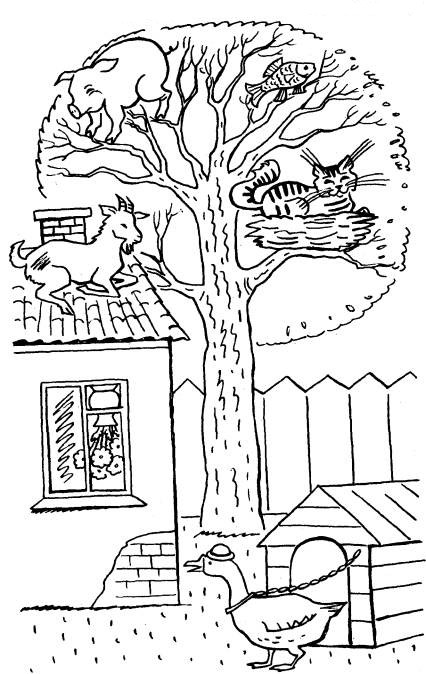 ВозрастСоциальная ситуация развитияВедущая деятельность ребенкаОт 4 до 5 летВ игровой деятельности детей  появляются ролевые взаимодействия. Происходит разделение игровых и реальных взаимодействий детей. Совершенствуется техническая сторона изобразительной деятельности. Усложняется  конструирование. Формируются навыки конструирования по замыслу, а также планирование последовательности действий. Двигательная сфера ребенка характеризуется позитивными изменениями мелкой и крупной моторики. Начинает складываться произвольное запоминание. Развивается образное мышление. Речь становится предметом активности детей. изменяется содержание общения ребенка и взрослого. Ведущим становится познавательный мотив. Повышенная обидчивость представляет собой возрастной феномен. В группах начинают выделяться  лидеры. Появляются конкурентность, соревновательность.Игра.От 5 до 6 летДети шестого года жизни уже могут распределять роли до начала игры и строить свое поведение, придерживаясь роли. Развивается изобразительная деятельность. Это возраст наиболее активного рисования. Овладевают обобщенным способом обследования образца. Конструктивная деятельность может осуществляться на основе схемы, по замыслу и по условиям. Появляется конструирование в ходе совместной деятельности. Продолжают совершенствоваться обобщения, что является основой словесно – логического мышления. Дети способны рассуждать и давать адекватные причинные объяснения, если анализируемые отношения не выходят за рамки их наглядного опыта. Развитие воображения позволяет детям сочинять достаточно оригинальные и последовательно разворачивающиеся истории. продолжают развиваться устойчивость, распределение и переключаемость внимания. наблюдается переход от  непроизвольного к произвольному вниманию. Продолжает совершенствоваться речь, в том числе и звуковая сторона; грамматический строй речи, связная речь   Игра.От 6 до 7 летВ сюжетно – ролевых играх дети начинают осваивать сложные взаимодействия людей. Игровые действия становятся более сложными, обретают особый смысл, не всегда понятный взрослым. Игровое пространство усложняется. Дети способны отслеживать поведение партнеров по всему игровому пространству и менять свое поведение в зависимости от места в нем. Рисунки приобретают более детализированный характер, обогащается их цветовая гамма. Более  явными становятся различия между рисунками мальчиков и девочек. Изображение человека становится более детализированным и пропорциональным. Дети данного возраста  в значительной степени осваивают конструирование из строительного материала, свободно владеют обобщенными способами анализа как изображений, так и построек. Способны выполнять различные по степени сложности постройки по собственному замыслу и по условиям. Могут освоить сложные формы сложения из бумаги. Продолжает развиваться восприятие, но не всегда могут учитывать несколько различных признаков. Развивается образное мышление. Продолжают развиваться навыки общения и рассуждения, но они ограничиваются наглядными признаками ситуации. Развивается  внимание дошкольников, становится произвольным. Развивается речь: ее звуковая сторона, грамматический строй, лексика, связная речь. Дети начинают активно употреблять обобщающие существительные, синонимы, антонимы…Игра, учебная деятельность.№ недели                                                            № недели                                                            Тема занятияЦель Сентябрь                        ДиагностикаСентябрь                        ДиагностикаСентябрь                        ДиагностикаСентябрь                        ДиагностикаОктябрь Октябрь Октябрь Октябрь 1.«Наш дом – природа»Формировать понятия о неживой природе, как факторе жизни всего живого. Развивать познавательный интерес детей к природе, желание активно изучать природный мир. Воспитывать бережное отношение к окружающей природе. 2.«Путешествие в страну Осень».Закреплять представления детей об осени и ее признаках. Развивать познавательный интерес. Воспитывать любовь к природе.3.«Лес»Дать представление о том, что в лесу растет и кто живет. Учить распознавать два – три вида деревьев, кустарников. Уточнить сезонные изменения в жизни растений.4.«Царство грибов»Дать детям представление о грибах, о том, где они растут. Раскрыть понятие «съедобные – несъедобные» грибы, побеседовать о пользе грибов. Ноябрь Ноябрь Ноябрь 1.«Перелетные птицы»Закреплять и расширять представления о птицах: дать представление о перелетных птицах, показать связь птиц со средой обитания. Воспитывать у детей заботливое отношение к птицам.2«Синичка  - гость нашего участка»3.«Знакомство детей с почвой».Уточнить представление детей о почве как о верхнем слое земли: «живая земля»; почему нельзя загрязнять почву. Воспитывать бережное отношение к природе.4.«Глина и земля»Познакомить детей с природными материалами – земля, глина. Учить сравнивать землю и глину.Декабрь Декабрь Декабрь 1.«Растения зимой».Углублять знания детей о сезонных изменениях  в природе, зависимость изменений в живой природе от изменений в неживой природе. Развивать познавательную активность детей. Дать представление о разнообразии видов растений в природе. Объяснить детям, почему растениям под снегом теплее. 2.«Елочка – красавица».Расширять представления детей о ели, ее полезных свойствах. Воспитывать бережное отношение к растениям.3.«Зимующие птицы».Учит распознавать зимующих птиц по внешнему облику, поведению, издаваемым звукам. Показать сезонные изменения в жизни птиц. Помочь запомнить названия зимующих птиц. воспитывать любовь и заботливое отношение к птицам.4.«Путешествие в зимний лес». Формировать представления детей о жизни животных в холодный период. Учить распознавать следы лесных обитателей на снегу. Воспитывать любовь и сочувствие к животным.Январь Январь Январь 1.«Зимние явления в неживой природе».Уточнить и закрепить знания детей о зимних явлениях в неживой природе. Развивать способность анализировать и обобщать.2.«Вода вокруг нас».Формировать представления детей о значении воды в нашей жизни, где, в каком состоянии существует вода в окружающей среде. Воспитывать бережное отношение к воде. 3.«Кто живет в реке».  Познакомить детей с представителями водных животных. Показать их особенности.4.«Речные и морские камни».Формировать представления детей о том, что камни есть не только на земле, но и в реках и морях. Развивать у детей познавательный интерес, сенсорные ощущения.Февраль Февраль Февраль 1.«Наблюдение  «Морозные узоры».Сформировать представления о том, что вода бывает разной. Развивать познавательный интерес.2.«Наблюдение «Снег».Формировать представления детей о свойствах снега, отчего они меняются; вспомнить о защитных свойствах снега.3.«Воздух».Формировать знания о свойствах воздуха и способах его обнаружения. Уточнить значение воздуха для человека и других живых организмов. Развивать познавательную активность в процессе экспериментирования. Формировать навыки проведения опытов, способность сравнивать, делать выводы. Воспитывать бережное отношение к окружающей среде. 4.«Как рождается ветер».Дать представление  о движении воздуха (ветре). Показать роль ветра в природе и жизни человека. Закреплять знания детей  о воздухе, развивать познавательную активность.Март Март Март 1.«Почему белые медведи не живут в лесу».Формировать представления детей о приспособлении животных к жизни в природных условиях. Обозначить закон природы: все животные живут в тех местах, к которым они приспособлены. 2.«Животные жарких стран».Дать первоначальные представления о пустыне, растениях и животных пустыни. Доступно рассказать о приспособлении всего живого к погодным условиям пустыни. Обозначить закон природы: все животные живут в тех местах, к которым они приспособлены.3.«Весенние явления в неживой природе».Учить детей замечать увеличение долготы дня и укорачивание ночи, появление проталин и сосулек, взаимосвязь с живой природой. Упражнять в сравнении признаков зимы и весны.4.«Как солнце жизнь дает земле».Уточнить роль солнца как источник света и тепла в жизни живых существ. Развивать познавательный интерес.Апрель Апрель Апрель 1.«Огород на окошке».Показать зависимость роста растений от условий. Закреплять представления детей о потребности растений в почве, воде, свете, тепле. Воспитывать ответственность. 2.«Насекомые».Формировать представления о жуках (майский, носорог, божья коровка), бабочках (капустница, крапивница). На доступных примерах показать, что скрывается за названием некоторых бабочек. Показать пользу насекомых. Воспитывать интерес и доброе отношение к насекомым.3.«Растения весной».Учить детей наблюдательности: набухают почки, появляются листья и цветы, трава. Уточнить и расширить знания детей о разнообразии видов растений в природе. Закреплять знание названий растений. Развивать способность анализировать и сравнивать: дерево – куст, куст – трава.4.«Встречаем птиц».Совершенствовать знания о перелетных птицах. Уточнить особенности строения птиц и сезонные изменения в их жизни (гнездование, высиживание птенцов).Май Май Май 1.«Человек – живой организм».Подвести детей  к осознанию себя как живого существа, которое имеет свои особенности и потребности. формировать представления детей о некоторых органах человека, о положительном и отрицательном влиянии на них.2.«Цветущий сад».Познакомить детей с особенностями весеннего состояния плодовых деревьев (цветением). Продолжать устанавливать связь между изменениями условий (тепло, свет) и изменением состояния растений (рост, цветение). Воспитывать эстетические чувства. 3.«Экологическая тропа».Приблизить детей к природе. Учить общаться с ней и  любить ее. Уточнять имеющиеся знания об окружающей природе.4.Диагностика.Выявить уровень знаний детей данного возраста  по экологическому воспитанию . № неделиТема занятияЦель СентябрьСентябрьСентябрь1.«Экскурсия в березовую рощу»Научить замечать изменения, произошедшие в природе, называть цвет листьев, наблюдать за деревьями, понимать, отчего происходит листопад. Любоваться красотой осенней природы.2.«Через добрые дела можно стать юным экологом»Познакомить детей с понятием «юный эколог». На литературных примерах учить понимать добрые и плохие поступки по отношению к природе.3.«Работа дежурных в уголке природы»Познакомить детей с приемами ухода за растениями; показать, как поливать, рыхлить землю, протирать листья. 4.«Живое – неживое»Дать представление  о понятии «живое» на примере комнатного растения и «неживое» на примере искусственных цветов.Октябрь Октябрь Октябрь 1.«Дом для Кисточки»Дать детям представление о лесе как экосистеме, показать взаимозависимость животных организмов в природе.2.«Свет, тепло, воздух»Познакомить с условиями, необходимыми для жизни растений и животных. Дать конкретные представления о свойствах воздуха, зависимостях, существующих в природе, приспособительских свойствах растений и животных к окружающей среде. 3.«Что есть у каждого растения»Обобщить знания детей о строении растений. Формировать представление о разнообразии внешнего вида всех органов.4.«Экскурсия в березовую рощу»Дать представление об осенних явлениях в природе (похолодание, отмирание наземных частей растений, холодные затяжные осадки, особенности поведения птиц…) Способствовать развитию интереса к живой природе, прививать любовь к ней. Ноябрь Ноябрь Ноябрь 1.«Зарождение земледелия»Заинтересовать детей созданием огорода, научить пользоваться обобщенным словом овощи и знать их виды, познакомить  с правилами гигиены при работе с землей, пробудить желание узнавать новое о природе.2.«Подготовка диких животных к зиме»Дать представление о том, как готовятся животные в лесу к зиме, о причинах изменений в их жизни осенью. Закрепить знание признаков живой и неживой природы.3.«Воздух – невидимка»Закрепить знание свойств воздуха и его роль в жизни человека, развлечь и эмоционально настроить детей.4.Итоговая беседа об осениДать обобщенное представление об осени и осенних явлениях, особенностях жизнедеятельности животных, птиц, их подготовке к зиме. Помочь детям понять зависимость внешнего вида, особенностей существования растений, животных от условий внешней среды, научиться устанавливать связи между знакомыми фактами.Декабрь Декабрь Декабрь 1.«Условия для роста растений»Создать представления об условиях для роста и развития растений, напомнить детям об основных потребностях комнатных растений. Научить выбирать вид ухода, необходимые инструменты.2.«Как звери  в лесу живут»Научить детей определять и понимать приспособленческие признаки животных к природе в разное время года. Создать представление о том, что лес – среда обитания растений и животных. Обогащать и активизировать словарь детей.3.«Деревья» - опыты и наблюдения зимой (строение, определение деревьев по силуэтам, деревья и снегопад) Формировать представления детей о строении деревьев, о роли снега в жизни растений; развивать любознательность, интерес к наблюдениям и исследовательской деятельности.4.«Экскурсия в березовую рощу».Учить детей видеть красоту зимнего леса, замечать сезонные  изменения в лесу.Январь Январь Январь 1.«Мы – ветры»Составить у детей представления о ветре, закреплять знания о воздухе. Обогащать словарный запас детей.2.«Зачем зимой снег»Закрепить знания основных свойств снега, дать представление о том, где и как рождается снег, какую роль играет в жизни растений.3.«Пришла зима - открывай ворота»Закрепить знание детьми характерных признаков зимы, тренировать в отгадывании загадок, запоминании стихов; развивать активность при работе в коллективе.Февраль Февраль Февраль 1.«Знакомство детей с водой и ее свойствами»Дать детям представление о воде, ее свойствах. Пробуждать интерес к природе и ее явлениям.2.«Строение почки. Почки разных деревьев»Учить детей самостоятельно делать элементарные выводы (что такое почка?); рассмотреть строение почки; показать разнообразие почек.3 «Кто такие домашние животные?»Проверить, знают ли дети домашних животных, какую пользу они приносят людям. Тренировать в отгадывании загадок, способствовать развитию творческого воображения (через рисование животных и интерес к миру природы).4.«Экскурсия в березовую рощу». Итоговая беседа о зиме.Учить подмечать зимние изменения в природе в конце февраля (начинается капель, образуются сосульки, снег теряет свою белизну, образуется наст…). Воспитывать бережное отношение к живой и неживой природе.Март Март Март 1.«Поможем природе»Научиться замечать весенние признаки и изменения в природе, ухаживать за комнатными растениями, познакомить с понятием «экологический заповедник», способствовать воспитанию любви к природе.2.«Огород на подоконнике»Показать зависимость глубины посадки семян от их размера; рассказать о правилах ухода за всходами; вызвать у детей желание ухаживать за рассадой и добиваться результатов.3.«Наблюдение за кроликом»Дать представление о кролике, об особенностях его внешнего вида, поведения. Воспитывать интерес к животным, обогащать и активизировать словарный запас детей.4. «Путешествие в весенний лес»Учить наблюдать за весенними явлениями в природе, анализировать, сравнивать, делать выводы о некоторых взаимосвязях.Апрель Апрель Апрель 1.«Беседа о перелетных птицах»Уточнить представления детей о птицах (строение, поведенческие особенности), учить группировать их по определенным признакам. Способствовать развитию познавательных интересов.2.«Дед Мазай и зайцы»Познакомить детей с весенними явлениями в природе, жизнью диких животных в природных условиях, как они спасаются от стихийных бедствий.3.«Березы тоже плачут»Дать характеристику березе, учить бережному отношению к деревьям, в то числе при сборе березового сока, дать понятие «сокодвижение», познакомить с правилами сбора сока. Уточнить представления детей о значении сокодвижения для роста и развития деревьев.4.«Особенности молодых листьев»Наблюдение за молодыми листочками, покрытыми клейким веществом или пушком (предохраняют листья от заморозков).МайДиагностика Определить уровень экологической воспитанности детей данного возраста.№ неделиТема занятияТема занятияЦель                                        Сентябрь                                        Сентябрь                                        Сентябрь                                        Сентябрь 1.1.Экскурсия к водоему.Дать представление о состоянии водоема осенью, причинах, вызывающих изменения в жизни растений и животных, научить сравнивать  состояние водоема осенью и летом; перечислять обитателей водоема; познакомить с правилами поведения у воды и на воде. Развивать наблюдательность.2.2.Наш дом – природа.Научить детей отличать природные объекты от искусственных; живую и неживую природу; дать представление о неразрывной связи человека с природой. Развивать наблюдательность, внимание, умение сравнивать, сопоставлять. Воспитывать желание оказывать посильную помощь природе.3.3.Черенкование комнатных растений.Дать представление о комнатных растениях, размножении способом черенкования, научить выполнять приемы посадки черенка.4.4.Жизнь осеннего леса.Дать детям представление о лесе  как о природном сообществе, научить понимать причины листопада, называть части листа, обоснованно отвечать на вопросы об осенних изменениях в жизни леса. Способствовать воспитанию интереса к природе. Октябрь Октябрь Октябрь Октябрь 1.1.Беседа о птицах.Рассказать детям о птицах как о живых существах, объяснить причину их перелетов (перелетные, кочующие, зимующие). Учить отвечать на вопросы полными ответами, правильно произносить звуки. Способствовать воспитанию заботливого отношения к птицам.2.2.Значение растений в жизни человека.Дать детям представление о значении растений в жизни человека; научить отличать пшеничный колос от ржаного, определять знакомые растения, места их произрастания, классифицировать их. 3.3.Некоторые способы выращивания растений (в банке с почвой, в прозрачной емкости без почвы, между двумя пластинами).Дать представление о разных способах выращивания растений и возможность наблюдать и сравнивать процесс роста растений в разных условиях.4.4.Ледяная зона.Познакомить детей с природными условиями Арктики и Антарктиды, их обитателями, перечислить их приспособительские  особенности к природной среде. Способствовать развитию интереса к познанию окружающего мира. Ноябрь Ноябрь Ноябрь Ноябрь 1.1.Строение дерева.Уточнить и дополнить знания детей о строении дерева и функциях каждой его части. 2.2.Выращивание лука  в высокой прозрачной емкости.Познакомить с данным способом выращивания лука, дать возможность наблюдать за ростом и развитием растения.3.3.Растительный и животный мир тундры.Дать представления о природных условиях тундры, животном мире, научить устанавливать взаимосвязь между климатическими условиями и состоянием растений. Активизировать и пополнять словарный запас, способствовать воспитанию интереса к разнообразию природы.4.4.Проводы осени. Экскурсия в березовую рощу.Сделать вывод об изменениях в природе, произошедших с момента _последнего посещения. Учить детей сравнивать, устанавливать причинно – следственные связи.  ДекабрьДекабрьДекабрьДекабрь1.1.У кого какой дом.Дать представление об основных природных сообществах (лес, луг, водоем) как месте обитания растений и животных, научить понимать зависимость состояния растений и животных от условий внешней среды, прослеживать экологические связи в природе между растительным и животным миром на основе собственных суждений. активизировать и обогатить словарный запас.2.2.Экоша в подземном царстве.Дать детям первоначальное представление о почве как компоненте природы, о круговороте веществ, о взаимосвязи почвы и растений, рассказать о почвенной фауне. Способствовать воспитанию заботливого отношения к окружающему миру и развитию любознательности. активизировать и обогатить словарный запас детей.3.3.Опыты и наблюдения на тему: «Нужна ли растениям почва? Обнаружение в почве питательных веществ». Дать детям возможность самостоятельно, опытным путем обнаружить наличие питательных веществ в почве; установить необходимость почвы для роста и развития растений. Развивать наблюдательность, любознательность, способность делать простейшие выводы и устанавливать причинно – следственные связи.4. 4. Лесная зона.Дать детям представление о зоне лесов (тайга и лиственный лес; о климатических и природных особенностях), назвать растения и животных, определять их приспособительские особенности к лесной жизни, выстраивать пищевые цепочки.Январь Январь Январь Январь 1.1.Беседа о гололеде.Дать детям представление о гололеде как явлении природы, рассказать, что гололед появляется, если после оттепели начинаются заморозки. Объяснить связь между температурой воздуха и агрегатным состоянием воды, как бороться с гололедом. Научить правильно вести себя при гололеде.2.2.Степная зона.Дать детям первоначальное представление о степной зоне, растительном и животном мире степи, их приспособительских  особенностях, научить выстраивать пищевые цепочки, дополнять ответы друг друга, обогащать словарь, способствовать воспитанию интереса к природе, развивать любознательность.Февраль Февраль Февраль Февраль 1.1.Беседа о комнатных растениях.Научить определять некоторые комнатные растения по описанию, самим рассказывать о них, пользуясь схемой, познакомить с правилами ухода за растениями. Словарь: бегония, традесканция, теневыносливые, светолюбивые, прямостоячие, свисающий, вьющийся, опушенные. 2.2.В гости в подледное царство.Назвать некоторых обитателей водоема (реки). Дать представление о жизни водоема зимой, разъяснить причинно – следственные связи, выкладывать правильную последовательность развития рыбы из икры, осознавать необходимость выполнения правил поведения на водоеме.3.3.Как зимуют звери.Рассказать детям о жизни некоторых зверей зимой в лесу (заяц, белка, лось), об их приспособительских особенностях, чем они питаются. Активизировать и обогащать словарный запас детей, вызвать интерес к жизни дикой природы, применять игровую мотивацию.4.4.Зона пустыни.Дать детям первоначальное представление  о пустыне (особенности  климата, растительного и животного мира), перечислить приспособительские особенности растений и животных, развивать навыки речи, обогащать и активизировать словарный запас  детей: верблюжья колючка, грызуны, пустыня, варан, барханы… Март Март Март Март 1.1.Беседа о родной природе.Дать представление о разнообразии природы (погода, водоемы, леса), познакомить с природоохранной деятельностью человека. Учить отвечать на вопросы аргументировано и полно. способствовать воспитанию любви к родной природе.2.2.Значение животных в жизни человека.Рассказать о значении животных в жизни человека, их роли в обеспечении жизнедеятельности человека. Учить размышлять, сознавать необходимость защиты животных.3.3.Взаимосвязи в природе.Дать детям представление о взаимосвязях, существующих в природе, продолжать учить составлять пищевые цепочки, обосновывать их, доказательно отвечать на вопросы воспитателя. Способствовать воспитанию интереса к миру природы.4.4.Зона саванны.Дать представление о климате, растениях и животных саванны. Перечислить особенности растений и животных. вызвать интерес к природе разных климатических зон. Развивать навыки активной речи, активизировать и обогащать словарный запас детей.Апрель Апрель Апрель Апрель 1.1.Экскурсия в природу «Весна – красна».Учить детей наблюдать за весенними изменениями в природе, определять деревья по описанию, перечислять перелетных птиц, тренировать в устной речи, употребляя новые слова. способствовать эмоциональным реакциям на пробуждение природы, наступление тепла.2.2.Почему исчезают животные?Перечислить основные причины вымирания некоторых животных, назвать охраняемых, объяснить, почему нужно охранять животный  и растительный мир. Обогащать словарный запас детей (динозавры, мамонты, браконьеры, истреблять… ). Внушить сочувствие к живой природе.3.3.Зона джунглей.Дать представление о природных условиях джунглей, климате, растениях и животных и их особенностях. активизировать и обогащать словарь (экватор, тропический климат, дебри, лианы…).4.4.К первоцветам в гости.Дать детям представление о первоцветах, научить определять их по описанию, находить связь между цветущими растениями и насекомыми. Словарь: ядовитый, охраняемый, заморозки, первоцветы…Май Май Диагностика Определить уровень экологической воспитанности детей данного возраста.ФамилияИмя ребенка Знания о животных, птицах и насекомыхЗнания о растительном миреЗнания о неживой природеЗнания о временах года Отношение к миру природыВсего баллов к-во  баллов к-во  баллов к-во  баллов к-во  баллов к-во  баллов